             ҠАРАР                                                                                РЕШЕНИЕОб исполнении бюджета сельского поселения Шаранский сельсовет муниципального района Шаранский район Республики Башкортостанза 6 месяцев 2019 года.Заслушав информацию «Об исполнении бюджета сельского поселения Шаранский сельсовет муниципального района Шаранский район Республики Башкортостан за 6 месяцев 2019 года», Совет сельского поселения Шаранский сельсовет решил:Информацию «Об исполнении бюджета сельского поселения Шаранский сельсовет муниципального района Шаранский район Республики Башкортостан за 6 месяцев 2019 года» принять к сведению (прилагается).Рекомендовать всем руководителям предприятий и учреждений на территории сельского поселения принять соответствующие меры по сбору доходов и иных обязательных платежей в бюджет сельского поселения Шаранский сельсовет.Администрации сельского поселения как администратору  поступлений в бюджет сельского поселения Шаранский сельсовет муниципального района Шаранский район Республики Башкортостан оперативно согласно установленному порядку работать с невыясненными поступлениями, обеспечить выполнение плана по установленным налогам, сборам и платежам.Распорядителю бюджетных средств, получателям бюджетных средств принять меры по недопущению дебиторской и кредиторской задолженности, эффективно и целесообразно использовать бюджетные ассигнования.Ежемесячно рассматривать итоги исполнения  бюджета поселения и принимать меры по выполнению доходной части и расходных обязательств бюджета.Контроль за исполнением настоящего решения возложить на постоянную комиссию Совета по вопросам экономики, бюджету и  налоговой политике.Заместитель председателя Совета                                                    И.А.Зилеевс. Шаран24.07.2019№ 52/399             Башкортостан РеспубликаһыШаран районымуниципаль районыныңШаран ауыл Советыауыл биләмәһе Советы452630 Шаран ауылы, Кызыл урамы, 9Тел.(347) 2-22-43,e-mail:sssharanss@yandex.ruШаран  ауылы, тел.(34769) 2-22-43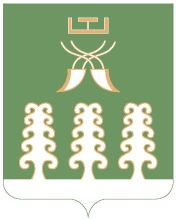 Совет сельского поселенияШаранский сельсоветмуниципального районаШаранский районРеспублика Башкортостан452630 с. Шаран ул. Красная,9Тел.(347) 2-22-43,e-mail:sssharanss@yandex.ruс. Шаран тел.(34769) 2-22-43